Утвержденопостановлением АдминистрацииТутаевского муниципального районаот _____________________№______ Проект межевания территориймногоквартирных жилых домов,расположенных по адресам:Ярославская область, Тутаевский район,посёлок Константиновский, улицаВетеранов войны,дома 14, 14а, 16а, 182020 годСодержаниеОсновная частьОбщая частьПроект межевания территорий многоквартирных жилых домов, расположенных по адресам: Тутаевский район, посёлок Константиновский, улица Ветеранов войны, дома 14, 14а, 16а, 18разработан в виде отдельного документа в соответствии с Решением от 28.03.2019 № 47-г "Об утверждении Порядка подготовки и утверждения документации по планировке территории Тутаевского муниципального района" и на основании постановления Администрации Тутаевского муниципального района от 26.03.2020 г. № 230-п.При разработке использовалась следующая нормативно-правовая база:1. «Градостроительный кодекс Российской Федерации» от 29.12.2004г. №190-ФЗ (ред. от 27.12.2019).2.«Земельный кодекс Российской Федерации» от 25.10.2001г. №136-ФЗ (ред. от 27.12.2019).3. Федеральный закон «О кадастровой деятельности» от 24.07.2007 № 221-ФЗ.4. Федеральный закон «О введении в действие Земельного кодекса Российской Федерации» от 25.10.2001 N 137-ФЗ.5. Федеральный закон «О введении в действие Градостроительного кодекса Российской Федерации» от 29.12.2004 N 191-ФЗ.6. Федеральный закон «О введении в действие Жилищного кодекса Российской Федерации» от 29.12.2004 N 189-ФЗ.7. Свод правил СП 42.13330.2016 «СНиП 2.07.01-89. Градостроительство. Планировка и застройка городских и сельских поселений».8. СП 30-101-98 «Методические указания по расчету нормативных размеров земельных участков в кондоминиумах».9.Генеральный план Константиновского сельского поселения Тутаевского района Ярославской области, утвержденный решением Муниципального Совета ТМР от 30.12.2009 г. №49-г (в редакции решения Муниципального Совета ТМР от 17.12.2015 г. № 122-г).10. Правила землепользования и застройки Константиновского сельского поселения Тутаевского муниципального района Ярославской области, утвержден решением Муниципального Совета Тутаевского муниципального района Ярославской области от 30.12.2009г .  №49-г (в редакции решения Муниципального Совета Тутаевского муниципального района Ярославской области от 27.02.2020 г. №74-г).11. Технический паспорт на жилой дом и земельный участок п. Фоминское, дом 35 по состоянию на 15 июля 1989 г.Цель разработки проекта межеванияОпределение местоположения границ образуемых земельных участков и их формирование в кадастровом квартале 76:15:022302 с условными номерами 76:15:022302:ЗУ1, 76:15:022302:ЗУ2, 76:15:022302:ЗУ3, 76:15:022302:ЗУ4, как объектов государственного кадастрового учета;Установление красных линий:- для застроенных территорий в границах которых не планируется размещение новых объектов капитального строительства;- в связи с образованием земельных участков, расположенных в границах территорий, применительно к которым не предусматривается осуществление деятельности по комплексному и устойчивому развитию территорий.Для обеспечения поставленных целей необходима ориентация на решение следующих задач:1.Выявление территорий, на которых расположены данные многоквартирные дома, с элементами озеленения и благоустройства, предназначенные для обслуживания, эксплуатации и благоустройства данных домов;3.Определение площадей земельных участков в соответствии с нормативными требованиями, а также исходя из местоположения сформированных и поставленных на кадастровый учет близлежащих земельных участков;4.Обеспечение условий эксплуатации объектов, расположенных в границах формируемых земельных участков;5.Формирование границ земельных участков с учетом нормативных требований.1.1.2 Результаты работыОпределены территории, на которых расположены данныемногоквартирные дома, с элементами озеленения и благоустройства, предназначенные для обслуживания, эксплуатации и благоустройства данных домов;Определены площади земельных участков в соответствии с нормативными требованиями, а также исходя из местоположения сформированных и поставленных на кадастровый учет близлежащих земельных участков;3.Определены объекты, функционально связанные с многоквартирными домами;4.Выявлены границы существующих земельных участков, границы зон с особыми условиями использования территории;5. Обеспечены условия эксплуатации объектов, расположенных в границах формируемых земельных участков;6.Установлен вид разрешенного использования земельных участков в соответствии с Правилами землепользования и застройки Константиновского сельского поселения Тутаевского муниципального района Ярославской области.Описание формирования земельных участковпод многоквартирными домамиФормируемые земельные участки расположены в территориальной зоне Ж-4 -зона среднеэтажной многоквартирной жилой застройки. Зона предназначена для  застройки среднеэтажными  жилыми  домами (до 5-ти этажей), а также для размещения необходимых для обслуживания жителей объектов     социальной     инфраструктуры     и     социального обслуживания, коммунально-бытового  назначения,  объектов  здравоохранения, объектов инженерной и транспортной инф раструктуры, иных объектов согласно градостроительным регламентам («Правила землепользования и застройки Константиновского сельского поселения Тутаевского муниципального района Ярославской области», утвержден решением Муниципального Совета Тутаевского муниципального района Ярославской области от 30.12.2009г .  №49-г (в редакции решения Муниципального Совета Тутаевского муниципального района Ярославской области от 27.02.2020 г. №74-г)).Образование земельных участков в данной зоне осуществляется исключительно в соответствии с утвержденным проектом межевания территории (п.п. 4, п.3, ст. 11.3 "Земельный кодекс Российской Федерации" от 25.10.2001 N 136-ФЗ в последней редакции).Вид разрешенного использования образуемого земельного участка – среднеэтажная жилая застройка(код вида разрешенного использования- 2.5) («Правила землепользования и застройки городского Константиновского сельского поселения Тутаевского муниципального района Ярославской области». Утвержден решением Муниципального Совета Тутаевского муниципального района Ярославской области от 30.12.2009 №49-г в редакции от 27.02.2020 г. №74-г).Земельный участок образуется путем образования из земель государственной и муниципальной собственности. Для этого не требуется изъятия земель и земельных участков, а также перевод земель в иные категории.Границы земельных участков отображены на схеме проекта межевания территории. Для расчёта проектных координат границ земельных участков использована система координат МСК76.Границы существующих земельных участков при разработке проекта межевания не изменяются.Проект межевания территории был выполнен в соответствии с СП 30-101-98 «Методические указания по расчету нормативных размеров земельных участков в кондоминиумах». Нормативный размер земельного участка в кондоминиумах, в основу определения которого положен принцип выявления удельного показателя земельной доли для зданий разной этажности, рассчитывается путем умножения общей площади жилых помещений в данном кондоминиуме на удельный показатель земельной доли по формуле (1)Sнорм. к.= Sк.* У зд.                  (1)где:S норм. к. - нормативный размер земельного участка в кондоминиуме, м2.S к. - общая площадь жилых помещений в кондоминиуме, м2.У зд. - удельный показатель земельной доли для зданий разной этажности (СП 30-101-98, таблица приложения А).1.2.1 Определение нормативного размера земельного участка многоквартирного жилого дома, расположенного по адресу: ул. Ветеранов войны, дом 14	Жилой дом 5-ти этажный, 40-квартирный, 2х-подъездный, со средней площадью квартиры  54,3 м2. Год строительства 1950.	В соответствии с таблицей приложения А (СП 30-101-98 «Методические указания по расчету нормативных размеров земельных участков в кондоминиумах») удельный показатель земельной доли для 5-этажных зданий равен 1,34. Следовательно, нормативный размер земельного участка в соответствии с формулой (1) составит: (54,3 м2* 40 кв.)*1,34= 2 190 м2Площадь :ЗУ 1 принимаем 2 169 м2, ввиду сложившейся застройки.1.2.2 Определение нормативного размера земельного участка многоквартирного жилого дома, расположенного по адресу: ул. Ветеранов войны, дом 14а	Жилой дом 5-ти этажный, 40-квартирный, 2х-подъездный, со средней площадью квартиры  54,3 м2. Год строительства 1994.	В соответствии с таблицей приложения А (СП 30-101-98 «Методические указания по расчету нормативных размеров земельных участков в кондоминиумах») удельный показатель земельной доли для 5-этажных зданий равен 1,31. Следовательно, нормативный размер земельного участка в соответствии с формулой (1) составит: (54,3 м2* 40 кв.)*1,31= 2 845 м2Площадь ЗУ 2 принимаем 2 345 м2, ввиду сложившейся застройки.1.2.3 Определение нормативного размера земельного участка многоквартирного жилого дома, расположенного по адресу: ул. Ветеранов войны, дом 16а	Жилой дом 5-ти этажный, 40-квартирный, 2х-подъездный, со средней площадью квартиры 54,3 м2. Год строительства 1993.	В соответствии с таблицей приложения А (СП 30-101-98 «Методические указания по расчету нормативных размеров земельных участков в кондоминиумах») удельный показатель земельной доли для 5ти-этажных зданий равен 1,36. Следовательно, нормативный размер земельного участка в соответствии с формулой (1) составит: (54,3 м2* 40 кв.)*1,36= 2 954 м2Площадь :ЗУ 3принимаем 2 524 м2, ввиду сложившейся застройки.1.2.4 Определение нормативного размера земельного участка многоквартирного жилого дома, расположенного по адресу: ул. Ветеранов войны, дом 18	Жилой дом 5-ти этажный, 60-квартирный, 3х-подъездный, со средней площадью квартиры 54,3 м2. Год строительства 1995.	В соответствии с таблицей приложения А (СП 30-101-98 «Методические указания по расчету нормативных размеров земельных участков в кондоминиумах») удельный показатель земельной доли для 5-этажных зданий равен 1,31. Следовательно, нормативный размер земельного участка в соответствии с формулой (1) составит: (54,3 м2* 60 кв.)*1,31= 4 268 м2Площадь :ЗУ 4принимаем 3 679 м2, ввиду сложившейся застройки.Исходные данные для подготовки проекта межеванияСведения об образуемых земельных участках и их частях1.5 Координаты поворотных точек границобразуемых земельных участковЗаключение о соответствии разработанной документации требованиям законодательства о градостроительной деятельности	Документация по межеванию территории многоквартирного жилого домавыполнена на основании правил землепользования и застройки в соответствии с требованиями технических регламентов, нормативов градостроительного проектирования, градостроительных регламентов с учетом границ зон с особыми условиями использования территорий.	На территории образуемого земельного участка не расположены: особо охраняемые природные территории, границы территорий объектов культурного наследия, границы лесничеств, лесопарков, участковых лесничеств, лесных кварталов, лесотаксационных выделов и частей лесотаксационных выделов.2. Материалы по обоснованию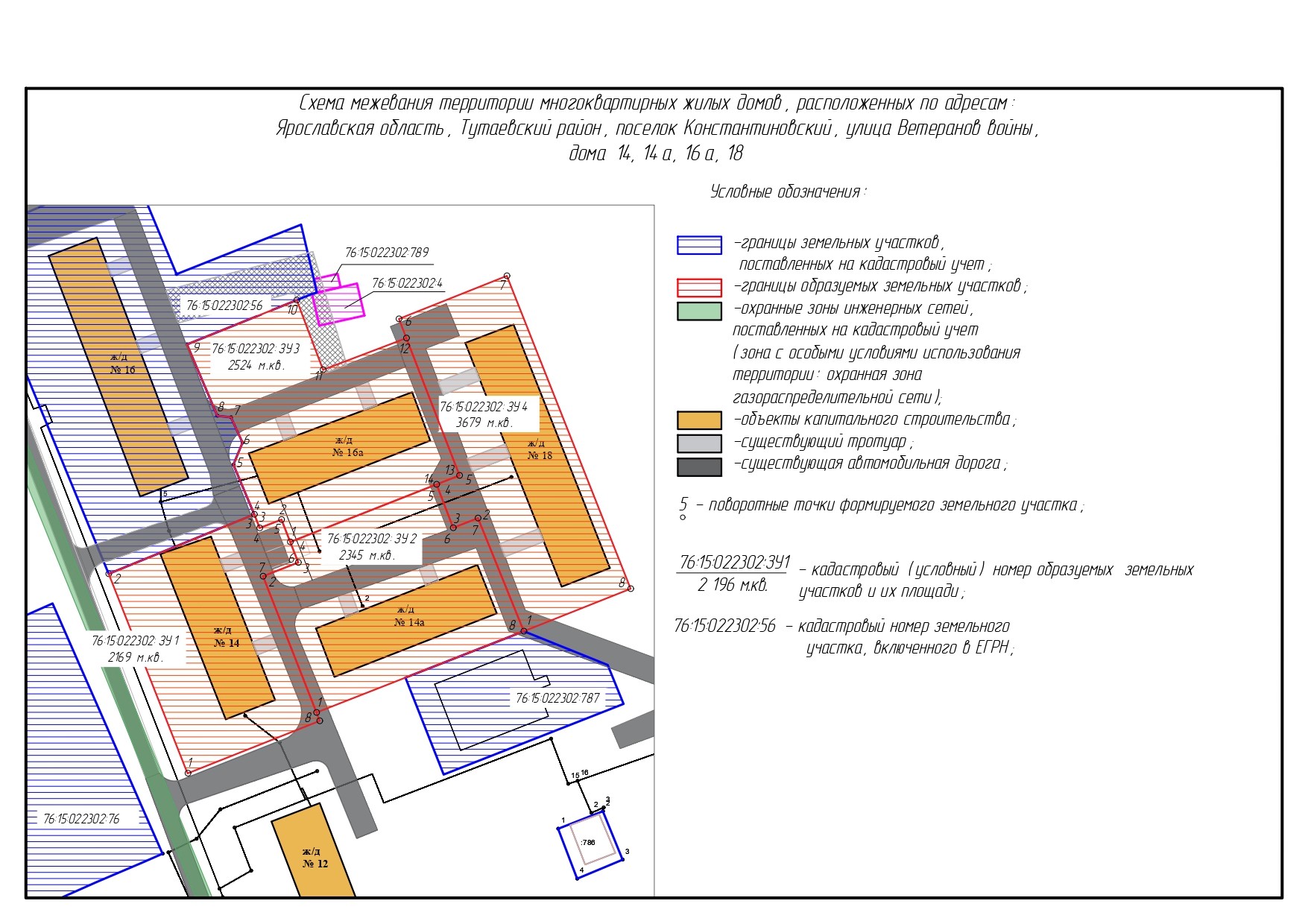 № п/пРазделы проекта межеванияНомера листов1231Основная часть:41.1Общая часть41.1.1Цель разработки проекта межевания41.1.2Результаты работы51.2Описание формирования земельных участков под многоквартирными жилыми домами51.2.1Определение нормативного размера земельного участка многоквартирного жилого дома, расположенного по адресу: ул. Ветеранов войны, дом 1461.3Определение нормативного размера земельного участка многоквартирного жилого дома, расположенного по адресу: ул. Ветеранов войны, дом 14а6Определение нормативного размера земельного участка многоквартирного жилого дома, расположенного по адресу: ул. Ветеранов войны, дом 16а6Определение нормативного размера земельного участка многоквартирного жилого дома, расположенного по адресу: ул. Ветеранов войны, дом 1871.3Исходные данные для подготовки проекта межевания71.5Координаты поворотных точек границ образуемых земельных участков81.6Заключение о соответствии разработанной документации требованиям законодательства о градостроительной деятельности92Материалы по обоснованию102.1Схема межевания территории многоквартирных жилых домов, расположенных по адресам: Ярославская область, Тутаевский район, посёлок Константиновский, улица Ветеранов войны, дома 14, 14а, 16 а, 1811№ п/пНаименование документаРеквизиты документа1231Правила землепользования и застройки городского Константиновского сельского поселения Тутаевского муниципального района Ярославской области Утвержден решением Муниципального Совета Тутаевского муниципального района Ярославской области от 30.12.2009 №49-г (в редакции от 27.02.2020 г. №74-г)2Генеральный план Константиновского сельского поселения Тутаевского района Ярославской областиУтвержден решением Муниципального Совета ТМР от 30.12.2009 г. №49-г (в редакции решения Муниципального Совета ТМР от 17.12.2015 г. № 122-г);3Карта функциональных зон городского поселения2017 год. Инв. №76/3-164Выписки из Единого государственного реестра недвижимости об объекте недвижимостиСведения о характеристиках объекта недвижимости5Выписки из ЕГРН об основных характеристиках и зарегистрированных правах на объект недвижимости. Сведения об основных характеристиках объекта недвижимости6Технический паспорт на жилой дом и земельный участок пос. Фоминское, д. 35. Составлен по состоянию на 15 июля 1989 г.Список образуемых земельных участков:Список образуемых земельных участков:Список образуемых земельных участков:Список образуемых земельных участков:Список образуемых земельных участков:Список образуемых земельных участков:Список образуемых земельных участков:Список образуемых земельных участков:№ п/пНомер земельного участкаНомер сущ. кадастрового кварталаПлощадь участка в соответствии с проектом межевания, м2Сведения о правахКатегория земельВид разрешенного использования в соответствии с проектом межеванияМесто-положение земельного участка12345678176:15:022302:ЗУ 176: 15:0223022 169Сведения отсутствуютЗемли населённых пунктовСреднеэтажная жилая застройкаЯрославская область, Тутаевский район, п. Константиновский, ул. Ветеранов войны, д. 14276: 15:022302:ЗУ 276:15:0223022 345Сведения отсутствуютЗемли населённых пунктовСреднеэтажная жилая застройкаЯрославская область, Тутаевский район, п. Константиновский, ул. Ветеранов войны, д. 14а376: 15:022302:ЗУ 376:15: 0223022 524Сведения отсутствуютЗемли населённых пунктовСреднеэтажная жилая застройкаЯрославская область, Тутаевский район, п. Константиновский, ул. Ветеранов войны, д. 16а476: 15:022302:ЗУ 476:15:0223023 679Сведения отсутствуютЗемли населённых пунктовСреднеэтажная жилая застройкаЯрославская область, Тутаевский район, п. Константиновский, ул. Ветеранов войны, д. 18№ точкиКоординатыКоординаты№ точкиХYУчасток №1 с к.н. 76:15:022302:ЗУ1Участок №1 с к.н. 76:15:022302:ЗУ1Участок №1 с к.н. 76:15:022302:ЗУ1Н 11311630.60398262.65Н 21311610.15398314.05Н 31311647.68398329.37Н 41311649.10398325.86Н 51311654.70398328.05Н 61311659.04398316.98Н 71311650.0398313.42Н 81311664.58398276.17Участок №2 с к.н. 76:15:022302:ЗУ2Участок №2 с к.н. 76:15:022302:ЗУ2Участок №2 с к.н. 76:15:022302:ЗУ2Н 11311663.74398278.30Н 21311650.00398313.42Н 31311659.04398316.98Н 41311656.97398322.27Н 51311694.69398337.10Н 61311698.99398325.91Н 71311705.37398328.41Н 81311717.19398299.28Участок №3 с к.н. 76:15:022302:ЗУ3Участок №3 с к.н. 76:15:022302:ЗУ3Участок №3 с к.н. 76:15:022302:ЗУ3Н 11311656.97398322.27Н 21311654.70398328.05Н 31311649.10398325.86Н 41311647.68398329.37Н 51311642.33398342.21Н 61311644.64398347.89Н 71311641.69398354.42Н 81311638.15398354.8Н 91311630.34398373.22Н 101311658.64398384.64Н 111311665.41398366.65Н 121311686.90398374.85Н 131311700.62398339.40Н 141311694.69398337.10Участок №4 с к.н. 76:15:022302:ЗУ4Участок №4 с к.н. 76:15:022302:ЗУ4Участок №4 с к.н. 76:15:022302:ЗУ4Н 11311717.19398299.28Н 21311705.37398328.41Н 31311698.99398325.91Н 41311694.69398337.10Н 51311700.62398339.40Н 61311685.00398379.76Н 71311712.80398390.88Н 81311744.73398310.19